Publicado en IFEMA - Feria de Madrid el 21/07/2017 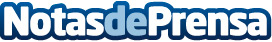 BIT EXPERIENCE 2017 perfila su agenda con ponentes al máximo nivelEn la nueva edición que tendrá lugar los días 4 y 5 de octubre en Feria de Madrid confirman su presencia destacados profesionales del entorno audiovisual, digital y multimediaDatos de contacto:Carla BressanComunicare Digitale+34 606 516 106Nota de prensa publicada en: https://www.notasdeprensa.es/bit-experience-2017-perfila-su-agenda-con Categorias: Imágen y sonido Telecomunicaciones Juegos Televisión y Radio E-Commerce http://www.notasdeprensa.es